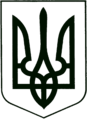 УКРАЇНА
МОГИЛІВ-ПОДІЛЬСЬКА МІСЬКА РАДА
ВІННИЦЬКОЇ ОБЛАСТІ                                                           РІШЕННЯ №521Про внесення змін до рішень сесій Могилів-Подільської міської ради           Керуючись Законом України «Про місцеве самоврядування в Україні», Законом України «Про внесення змін до деяких законів України щодо визначення територій та адміністративних центрів територіальних громад», постановою Верховної Ради України від 17.07.2020 року №807 «Про утворення та ліквідацію районів», розпорядженням Кабінету Міністрів України від 12.06.2020 року №707-р «Про визначення адміністративних центрів та затвердження територій територіальних громад Вінницької області», у зв’язку зі зміною назви територіальної громади, -                                   міська рада ВИРІШИЛА:       1. Внести зміни до рішень сесій Могилів-Подільської міської ради, а саме: слова «територіальна громада міста Могилева-Подільського» у всіх відмінках замінити словами «Могилів-Подільська міська територіальна громада Могилів-Подільського району Вінницької області» у відповідному відмінку в тексті:      - рішення 27 сесії Могилів-Подільської міської ради 4 скликання від 29.09.2005 року №550 «Про перелік нежитлових об’єктів нерухомого майна комунальної власності» зі змінами;      - рішення 25 сесії Могилів-Подільської міської ради 5 скликання від 05.12.2007 року №455 «Про затвердження редакції типового Договору оренди нерухомого майна, яке знаходиться в комунальній власності»;      - рішення 31 сесії Могилів-Подільської міської ради 6 скликання від 30.04.2013 року №740 «Про затвердження Порядку оренди майна комунальної власності територіальної громади міста Могилева-Подільського»;       - рішення 12 сесії Могилів-Подільської міської ради 7 скликання від 20.01.2017 року №372 «Про внесення змін до рішення 31 сесії Могилів-Подільської міської ради 6 скликання від 30.04.2013 року №740 «Про затвердження Порядку оренди майна комунальної власності територіальної громади міста Могилева-Подільського»;        - рішення 31 сесії Могилів-Подільської міської ради 6 скликання від 30.04.2013 року №743 «Про затвердження Порядку приватизації об’єктів  комунальної власності територіальної громади міста Могилева-Подільського»;        - рішення 9 сесії Могилів-Подільської міської ради 7 скликання від 19.07.2016 року №219 «Про затвердження  Порядку списання основних засобів з балансів підприємств, установ та організацій комунальної власності територіальної громади міста Могилева-Подільського».       2. Контроль за виконанням цього рішення покласти на першого заступника   міського голови Безмещука П.О. та на постійну комісію міської ради з питань комунальної власності, житлово-комунального господарства, енергозбереження та транспорту (Гаврильченко Г.М.).         Міський голова                                                  Геннадій ГЛУХМАНЮКВід 29.04.2022р.19 сесії8 скликання